Zajęcia rozwijające umiejętności i zdolności matematyczne (M.Wołczyk)Rozwiązane zadania proszę przesłać na adres mailowy: soswMatematyka@gmail.com w formie zdjęć lub skanów z zeszytów.W tytule wiadomości wpisać: Zajęcia rozwijające umiejętności i zdolności matematyczne !!!Wszelkie pytania do zadań proszę kierować na ten adres mailowy lub na mój nr tel. 795 583 580Rozwiązane zadania przyczynią się do możliwości podniesienia oceny z przedmiotu matematyka  Tematy realizowane są zgodnie z planem lekcji. W treści maila, oprócz załączników z rozwiązaniami, proszę wpisać z jakiej daty są rozwiązane zadania. W zeszycie musi być wpisany temat i data! To ułatwi nam współpracę. Jestem w stałym kontakcie z panią Justyną Pukałą i po naszej konsultacji nastąpi wystawienie ocen końcowych. 11.05.2020 klasa 5-6-7 (czekam na rozwiązanie zad. do dnia 16.05.2020)Temat: Działania na ułamkach dziesiętnych. Dodawanie, odejmowanie. mnożenie i dzielenie ułamków dziesiętnych.zad. 1 Oblicz pisemnie:a) 3,4 ⋅ 3,8 =d) 4,22 ⋅ 3,2 = e) 1,286 ⋅ 1,3 = zad. 2 Zamień ułamek zwykły na ułamek dziesiętny:a)  =b)  =zad. 3. Zapisz liczby dziesiętne w postaci ułamka zwykłego lub liczby mieszanej.a) 20,63 =b) 18,45 = zad. 4 Oblicz: a) 1,43 + 5,49 =b) 13,96 + 22,48 =c) 56,85 – 13, 25 =d) 122, 75 – 23, 45 =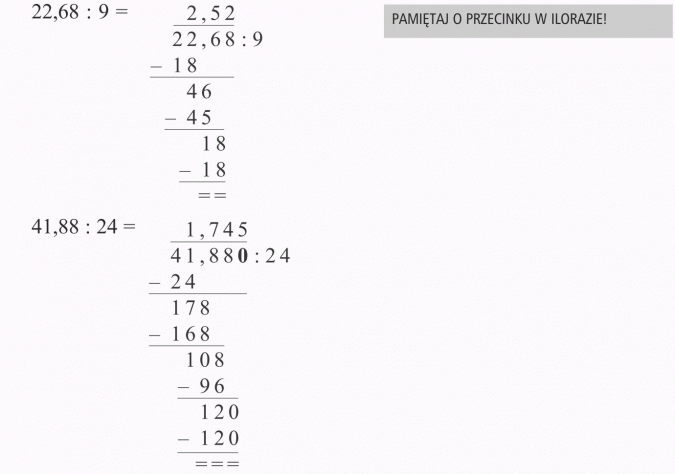 zad.5 Oblicz : a) 14,8 : 2 =b) 244,8 : 4 =c) 120,69 : 3 = 18.05.2020 kl. 5-6-7 (czekam na rozwiązanie zad. do dnia 22.05.2020)Temat : Dodawanie liczb całkowitychDodawanie liczb ujemnych, liczb dodatnich i ujemnych. Dodawanie liczb przeciwnych.PAMIĘTAJ!Suma liczb ujemnych jest liczbą ujemną, np. (-5)+(-7)= -12minus oznacza nasz dług, więc mamy długu 5 i dodajemy długu 7 czyli dalej mamy dług, ale większy 5+7, a dług oznaczamy minusem-> -12	Suma liczby dodatniej i ujemnej ma taki znak jaki ma liczba o większej wartości bezwzględnej, np. 15+ (-5)= 10 mamy w skarbonce 15 a długu u kolegi 5, więc zostają nam oszczędności w skarbonce 10 , ale -15+8= -7 , bo dług 15 jest większy niż oszczędności w skarbonce, czyli mamy mniej  skarbonce niż długu u kolegi. Suma liczb przeciwnych jest zawsze równa 0, czyli -5+5=0, -7+7=0, bo mamy tyle samo długu co oszczędności, więc wychodzimy na zero Rozwiąż:a) (-12) + (-7) =b) (-40) + 19 =c) (-20) + 15 =d) (-5) + (-11) =e) (-39) + 39 = 25.05.2020 kl. 5-6-7 (czekam na rozwiązanie zad. do dnia 29.05.2020)Temat: Działania na potęgach.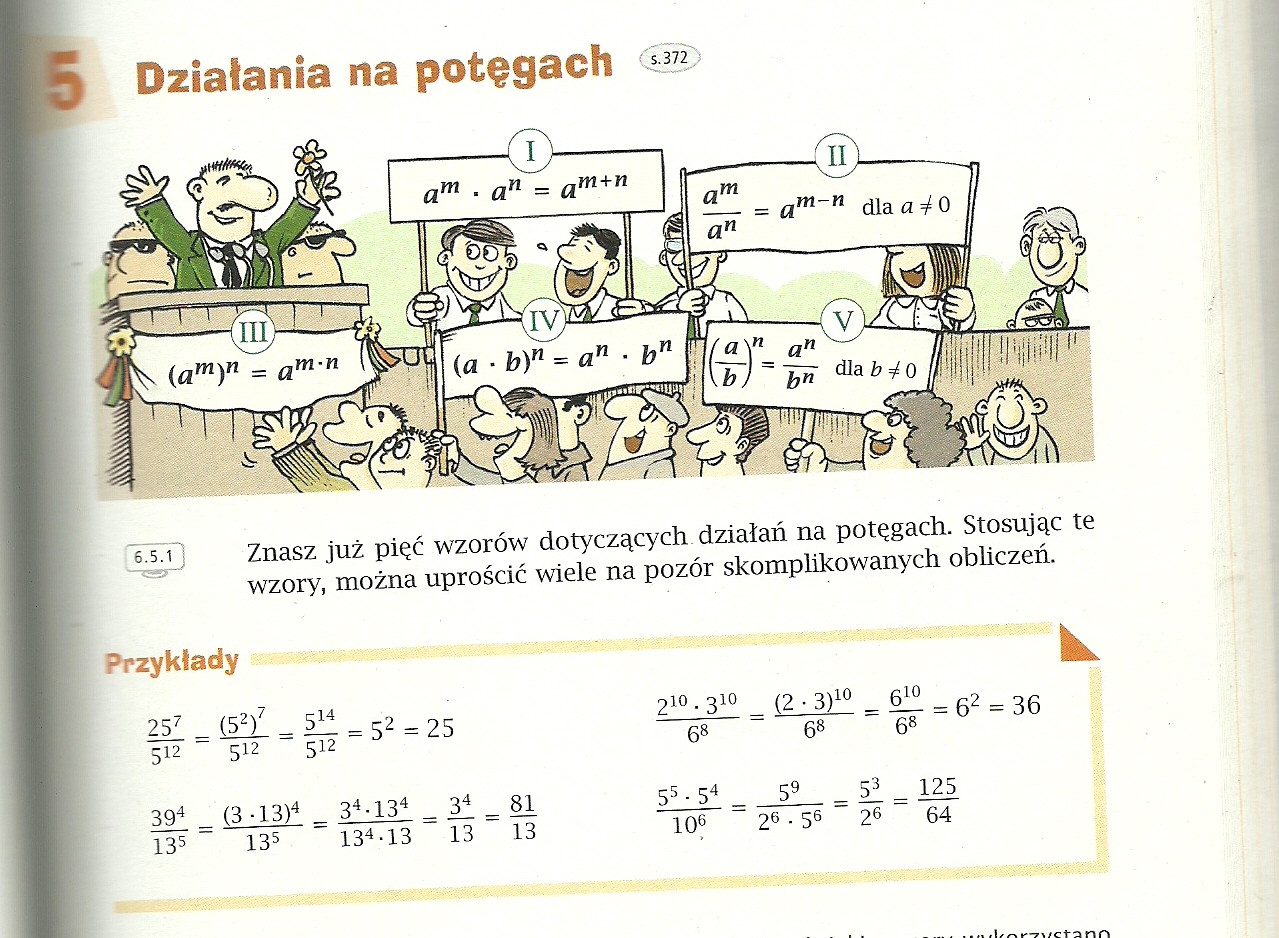 1. Oblicz:a) 44 =b)  (-3)3 =c) 231 =d) 150 =e) (-3)5 =f) 1002 = g)  0,24 =2.  Zapisz w postaci jednej potęgia) (-6)4 ∙ (-6)3 =b) (-3)4 ∙ 310 =c)   117 : 113 = d) (-13)8 ∙ (-13)5 =